Оглавление.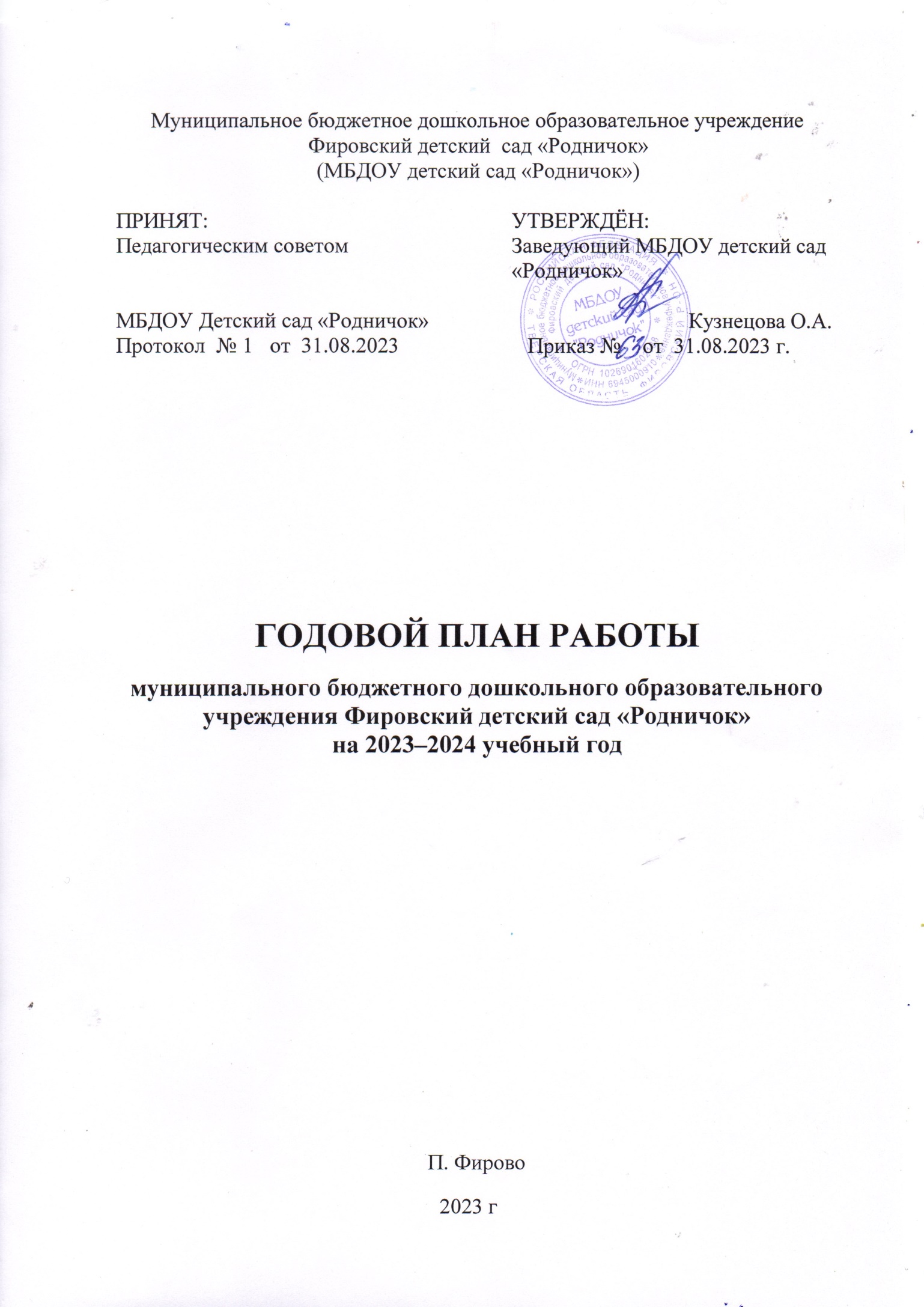 РАЗДЕЛ IАнализ выполнения годового плана работы МБДОУ детский сад «Родничок» за 2022-2023 учебный год.Информационная справкаОбщая характеристика   дошкольного образовательного учреждения.Муниципальное бюджетное дошкольное образовательное учреждение Фировский детский сад «Родничок»(МБДОУ детский сад «Родничок») далее МБДОУДата открытия – 1 июля  1981 года. 26.06.2020 года реорганизован путём присоединения к нему МДОУ детский сад «Ласточка» комбинированного вида.Адрес:Тверская область., Фировский район, п. Фирово, ул. Комсомольская, д.6, ул.    Совхозная, д. 4Телефон: 8(48239) 3-16-55Режим работы: 5 – дневный.  Часы работы   7:45–18:15.Заведующий МБДОУ – Кузнецова Оксана АлексеевнаЗаместитель заведующего по АХЧ – Поцелуйко Елена ОлеговнаСтарший воспитатель – Иванова Ольга Викторовна. Структура управления МБДОУОсновным видом деятельности Учреждения является реализация образовательных программ дошкольного образования, присмотр и уход за детьми.Управление Учреждением осуществляется в соответствии с законодательством Российской Федерации и Уставом МБДОУ. Непосредственное управление Учреждением осуществляет прошедший соответствующую аттестацию заведующий.Заведующий является высшим должностным лицом учреждения.Заведующий действует на основе единоначалия, решает все вопросы деятельности МБДОУ в соответствии с Уставом, не входящие в компетенцию Учредителя и органов самоуправления МБДОУ.Заведующий Учреждением несет ответственность за свою деятельность в соответствии с функциональными обязанностями, предусмотренными квалификационными требованиями, трудовым договором и Уставом МБДОУ.В МБДОУ формируются коллегиальные органы управления, к которым относятся: Совет МБДОУ, Общее собрание работников МБДОУ, Педагогический совет.Совет Учреждения работников Учреждения при необходимости выполняет функции попечительского совета.Структура, порядок формирования, срок полномочий и компетенция органов управления МБДОУ, порядок принятия решений и выступления от имени МБДОУ устанавливаются Уставом МБДОУ в соответствии с их компетенцией и не противоречат законодательству РФ.Структура и количество групп.В 2022-2023 учебном году в МБДОУ функционировало 5 групп. На конец учебного года численность контингента воспитанников составила 83 ребёнка, из них:I младшая группа для детей от 1 до 3 лет – 14 человек,II младшая группа для детей от 3 до 4 лет – 15 человек,средняя группа для детей от 4 до 5 лет – 15 человека,старшая группа для детей от 5 до 6 лет – 18 человек,подготовительная  группа для детей от 6 до 7 лет – 21 человек.Анализ работы МБДОУ детский сад «Родничок» за 2022-2023 учебный годЦелью учреждения является создание условий для реализации гарантированного гражданам Российской Федерации права на получение общедоступного и бесплатного дошкольного образования.Задачи:– охрана и укрепление физического и психического здоровья детей, в том числе их эмоционального благополучия;– обеспечение равных возможностей для полноценного развития каждого ребенка в период дошкольного детства независимо от места проживания, пола, нации, языка, социального статуса;– создание благоприятных условий развития детей в соответствии с их возрастными и индивидуальными особенностями, развитие способностей и творческого потенциала каждого ребенка как субъекта отношений с другими детьми, взрослыми и миром;– объединение обучения и воспитания в целостный образовательный процесс на основе духовно-нравственных и социокультурных ценностей, принятых в обществе правил и норм поведения в интересах человека, семьи, общества;– формирование общей культуры личности детей, развитие их социальных, нравственных,  эстетических, интеллектуальных, физических качеств, инициативности,  самостоятельности и ответственности ребенка, формирование предпосылок учебной деятельности;– формирование социокультурной среды, соответствующей возрастным и индивидуальным особенностям детей;– обеспечение психолого-педагогической поддержки семьи и повышение компетентности родителей (законных представителей) в вопросах развития и образования, охраны и укрепления здоровья детей;– обеспечение преемственности целей, задач и содержания дошкольного общего и начального общего образования     Задачи на 2022-2023 учебный год1.	Систематизировать работу педагогического коллектива по воспитанию нравственно-патриотических качеств у детей дошкольного возраста (уважение к окружающим людям, любовь к малой родине, любовь  и гордость за свою страну ёе героев и их подвиги, …), формирование эмоционально-ценностного отношения к окружающему миру, представления о духовно-нравственных ценностях, сложившиеся в процессе культурного развития России.2.	Продолжить работу, направленную на формирование и совершенствование всех компонентов связной речи (описание, повествование, рассуждение,  развитие грамматически правильной диалогической и монологической речи) детей дошкольного возраста через игровую деятельность.     Образовательная деятельность в МБДОУ организована в соответствии Федеральным законом от 29.12.2012 № 273-ФЗ «Об образовании в Российской Федерации», ФГОС дошкольного образования, СП 2.4.3648-20 «Санитарно-эпидемиологические требования к организациям воспитания и обучения, отдыха и оздоровления детей и молодёжи»Образовательная и воспитательная деятельность ведётся на основании утверждённой  Основной образовательной программы  Муниципального бюджетного дошкольного образовательного учреждения Фировский детский сад «Родничок», разработанной  в соответствии с Федеральным законом от 29 декабря 2012 г. № 273-ФЗ «Об образовании в Российской Федерации»,  Федеральным государственным образовательным стандартом дошкольного образования   (Приказ № 1155 от 17 октября 2013 года),  и сформированной на основе Примерной общеобразовательной программы дошкольного образования «От рождения до школы» под редакцией Н.Е.Вераксы, Т.С.Комаровой, М.А.Васильевой2.1. Кадровый состав (на 31 мая 2023 г.)                          Детский сад укомплектован педагогами на 92 процента согласно штатному расписанию. В МБДОУ необходимо  укомплектовать 0.3 ставки логопеда. Всего в МБДОУ  работают 30 человек. Педагогический коллектив МБДОУ насчитывает 11 педагогов. Соотношение воспитанников, приходящихся на 1 взрослого:—	 воспитанник/педагоги - 8/1;—	 воспитанники/все сотрудники - 3/1.Анализ кадрового обеспечения на конец учебного года:  В связи с ухудшением качества речевого развития детей, в учреждении необходима работа логопеда. В детском саду имеется незаполненные 0.3 ставки. Перед дошкольным учреждением стоит задача по привлечению специалиста на имеющуюся вакансию.2.2. Анализ методической работы. Методическая работа в 2022-2023 году была направлена на выполнение поставленных задач и их реализацию через все виды деятельности. При планировании методической работы детского сада, педагогический коллектив стремился использовать те формы работы, которые позволили бы решать проблемы и задачи, стоящие перед МБДОУ.  В методической работе МБДОУ использовались следующие формы:педагогические советыпедагогические часыУчастие педагогов в РМОМетодическое объединение внутри сада «Методическая копилка»семинарыработа по самообразованию педагоговметодические консультацииадминистративные совещаниявзаимопосещение мероприятийоткрытые занятия для педагоговС целью выполнения годового плана в МДОУ была выполнена следующая методическая работа:Одной из основных форм методической работы является педагогический совет. В 2022-2023 году было проведено  5 педагогических советов.   На первом установочном педсовете были  подведены итоги ЛОР, принят годовой план работы МБДОУ на учебный год,  Основная образовательная программа МБДОУ, документы регламентирующие организацию и ведение воспитательно-образовательной деятельности, план повышения квалификации педагогических работников, планы по самообразованию педагогов. Второй педагогический совет тема: «Современные подходы к организации нравственно-патриотического воспитания дошкольников»Третий педагогический совет тема: «Развитие речи дошкольников через игровую деятельность»На четвёртом педагогическом совете  старший воспитатель Иванова О.В. познакомила педагогов с утверждённой в 2023 году Федеральной образовательной программой дошкольного  образования (ФОП ДО), провела разъяснения по содержанию ФОП, познакомила с планом –графиком введения ФОП ДО в МБДОУ.На пятом педагогическом совете были подведены итоги работы МБДОУ за 2022-2023 учебный годНа каждом Педагогическом Совете были приняты решения по выполнению намеченных задач. На заседаниях Педагогических советах воспитатели делились опытом работы по направлениям. Педсоветы имеют своей целью активизировать педагогов на решение поставленных задач, раскрытие творческого потенциала.С целью повышения профессионального мастерства педагогов были организованы и проведены педагогические часы, на которых обсуждались текущие вопросы, планы работы на последующий месяц. Для педагогов были подготовлены  консультации по следующим темам:- «Использование презентаций в непосредственно-образовательной деятельности дошкольников»,- «Как поставить цель и сформулировать задачи НОД»;- «Развитие речи в игровой деятельности детей дошкольного возраста».- «Огород на подоконнике»- «Особенности проведения летней прогулки»- «Патриотическое воспитание дошкольников в ДОУ»-« Педагогическая диагностика, особенности организации и проведения в соответствии с ФГОС ДО»  и др.Для повышения педагогического опыта воспитателей, старшим воспитателем были проведены:- семинар-практикум  «Организация детской экспериментальной деятельности»- семинар «Край родной на век любимый»- деловая игра «Я всё умею и всё могу»В методическом кабинете систематически оформляется информация,  направленная на повышение профессионального уровня педагогов. Это консультации, памятки, рекомендации.С целью повышения профессионального мастерства педагогов, создания условий по его распространению в МБДОУ с начала учебного года работало методическое объединение «Методическая копилка». В рамках реализации плана методического объединения педагоги показывали открытые занятия, анализировали свою работу, делились опытом и новыми идеями по совершенствованию деятельности МБДОУ. На методических объединениях были разобраны такие темы как: «Развитие речи детей через игровую деятельность», «Трудовое воспитание в детском саду», «Организация работы в ЛОП». С целью отслеживания результативности педагогического процесса в 2022-2023 учебном году были проведены следующие виды контроля:Тематический контроль:№ 1«Организация воспитательно-образовательной работы по нравственно - патриотическому воспитанию детей дошкольного возраста» Цель: Анализ системы воспитательно-образовательной  работы по нравственно - патриотическому воспитанию детей в дошкольном образовательном учреждении.В рамках тематического контроля были проанализированы следующие вопросы:1. Уровень сформированности нравственно-патриотических качеств у детей в соответствии с возрастом. 2. Уровень профессионального мастерства воспитателей в организации и проведению работы по нравственно-патриотическому воспитанию и развитию детей. 3. Система планирования работы с детьми по нравственно-патриотическому воспитанию и развитию. 4. Создание условий в группах,5. Работа с родителями№2 "Развитие игровой деятельности дошкольников в условиях реализации ФГОС ДО"Цель: определить эффективность воспитательно – образовательной работы в ДОУ по организации игровой деятельности с детьми дошкольного возраста.Сроки проведения: 16-27 января 2023 г.Задачи:1. Изучить документацию педагогических работников по планированию и руководству игровой деятельностью дошкольников.2. Проанализировать работу воспитателей  по организации, проведению и руководству игровой деятельности детей в разных возрастных группах.3. Обобщить систему работы и определить перспективы деятельности педагогического коллектива по организации игровой деятельности с детьмиВ течении года старшим воспитателем проводился оперативный контроль по следующим направлениям:- Санитарное состояние помещений группы- Охрана жизни и здоровья дошкольников- Выполнение режима дня- Организация питания в группе- Организация совместной деятельности по воспитанию КГН и культуры поведения - Организация совместной и самостоятельной деятельности в утренний период времени - Организация совместной и самостоятельной деятельности во второй половине дня - Подготовка воспитателя к НОД- Планирование ВОР с детьми- Оформление и обновление информации в уголке для родителей- Проведение родительских собраний, других форм организации работы с родителями- Организация и проведение НОД - Организация прогулки- Материалы и оборудование для реализации ОО "Познавательное развитие»- Материалы и оборудование для реализации ОО "Художественно-эстетическое развитие "- Материалы и оборудование для реализации ОО "Социально-коммуникативное  развитие"- Материалы и оборудование для  реализации ОО "Речевое развитие "- Материалы и оборудование для  реализации ОО "Физическое  развитие "Оперативный контроль проводился в соответствии с утверждённой на начало года циклограммой.Итоги всех видов контроля обсуждались на Педагогических советах МБДОУ и педагогических часах. Нарушения и замечания, выявленные в ходе контроля, устранены.В дошкольном учреждении практикуется такой вид работы, как взаимопосещение и открытые просмотры внутри сада.Открытые просмотры занятий позволяют воспитателям увидеть, как работают коллеги, использовать их позитивный опыт, осознать свои недочеты. Кроме того, педагоги учатся проводить самоанализ и анализ просмотренных занятий, что позволяет педагогам не только увидеть свои ошибки  и ошибки  коллег, а и выбрать оптимальные варианты их решения. В 2022-2023 учебном году были проведены следующие открытые занятия  и взаимопосещения:- Организация игровой деятельности с детьми младшей группы (Хороводно-подвижная игра «Кот и мыши»).  Воспитатель младшей группы  Сергеева Е.В..- Организация игровой деятельности с детьми средней группы (Сюжетно-ролевая игра «В гости к кукле»).  Воспитатель средней группы  Монахова С.Н..- Организация трудовой деятельности в средней группе. Воспитатель Монахова С.Н.- Организация НОД по ФЭМП и ИЗО деятельнсти в младшей группе. Воспитатель Сергеева Е.В. (в рамках реализации плана работы старшего воспитателя с молодым специалистом).В марте 2023 года в МБДОУ проводился день открытых дверей. В этот день во всех группах были подготовлены  мероприятия с детьми, на которых присутствовали родители.Воспитатели ответственно подошли к подготовке и проведению открытых просмотров. После занятий был проведён анализ, озвучены замечания и в процессе обсуждения определены методы и приёмы, с помощью которых воспитатели в дальнейшем более качественно смогут проводить образовательную деятельность.В течение учебного года педагоги учреждения принимали активное участие в работе районного методического объединения «Мастерская педагогического опыта». В рамках плана РМО, педагогическими работниками МБДОУ были подготовлены и проведены следующие мероприятия:- Интегрированное занятие в подготовительной к школе группе по экологии «Юные экологи спешат на помощь». Воспитатель Монахова С.Н. - Открытый просмотр ООД. Тема: «Заповедники Тверской области» воспитатель Горькова С.Ю.- Организация спортивного развлечения «Как незнайка в пожарные готовился». Музыкальный руководитель Скрипкина С.А.Выступления для педагогов по темам:-презентация  «Организация развивающей предметно-пространственной среды в ДОО по экологическому воспитанию», старший воспитатель Иванова О.В.- презентация «Трудовое воспитание детей в ДОУ» воспитатель Горькова С.Ю.
- презентация ««Задачи трудового воспитания   дошкольников  в свете реализации  ФГОС ДО» старший воспитатель Иванова О.В.- Презентация ««Взаимодействие МБДОУ с социумом, как фактор повышения качества образования»» (из опыта работы). Старший воспитатель Иванова О.В.- Мастер-класс «Цветок безопасности» старший   воспитатель Иванова О..В.Итоговым мероприятием по выявлению воспитателей достигших наиболее высоких результатов в работе за 2022-2023 год стал конкурс «Воспитатель года». Мероприятие стало традиционным и проводилось внутри дошкольного учреждения. В конкурсе участвовали все воспитатели. Работа воспитателей за 2022-2023 учебный год оценивалась по четырём направлениям. 1 Проведение открытого мероприятия. 2. Презентация или представление педагогов по теме «Моя профессия-воспитатель»3. Оценка работы воспитателей родителями воспитанников4. Самоанализ воспитателей своей работы за учебный год.Педагоги ответственно и творчески подошли к участию в конкурсе. Высокие результаты показали все педагоги  детского сада «Родничок». По итогам конкурса первое почётное место и звание «Лучший воспитатель 2022-2023 учебного года» получила воспитатель подготовительной к школе группы Коломенская Наталья Васильевна, почётное второе место воспитатель средней группы Монахова София Николаевна, третье место воспитатель младшей и подготовительной к школе групп Горькова Светлана Юрьевна.Одной из главных задач методической работы – создание эффективных условий для развития педагога и педагогического коллектива. Поиск эффективных методов и приемов в работе.  Педагоги постоянно повышают свой профессиональный уровень, эффективно участвуют в работе методических объединений, знакомятся с опытом работы своих коллег и других дошкольных учреждений, а также самообразовываются. Все это в комплексе дает хороший результат в организации педагогической деятельности и улучшении качества образования и воспитания дошкольников.Участие педагогов и детей МБДОУ  в конкурсах,  выставках.Анализируя методическую работу детского сада за 2022-2023 учебный год, было отмечено, что коллектив выполнил поставленные задачи на этот период. Решение задач педагогический коллектив осуществлял целостно, через систему воспитания и обучения. 2.3. Анализ работы по укреплению и сохранению здоровья воспитанников  В детском саду созданы благоприятные условия для физкультурно-оздоровительной работы с детьми: физкультурный зал, совмещенный с музыкальным, физкультурные уголки в каждой группе.Анализ заболеваемости в ДОУ проводится ежемесячно и ежеквартально. Воспитатели в группах ведут экраны заболеваемости и отслеживают количество дней, пропущенных по болезни и по прочим причинам.Медицинская работа проводилась целенаправленно. В комплексе оздоровления проводились лечебно-профилактические мероприятия по предупреждению, распространения заболеваний ОРВИ и гриппа: кварцевание, осуществлялся  контроль за физическим состоянием детей, закаливающие процедуры, прогулки, утренняя гимнастика, физкультурные занятия 3 раза в неделю (один раз на открытом воздухе), обязательное соблюдение в группах температурного режима, влажная уборка два раза в день, проветривание,  проведение профилактических прививок, ежедневное свежее полноценное, калорийное питание, проведение С витаминизации третьего блюда. С целью не распространения вирусных и кишечных инфекций, администрацей МБДОУ были продлены  дополнительные ограничительные и профилактические меры в соответствии с СП 3.1/2.4.3598-20:—	 ежедневный усиленный фильтр воспитанников и работников - термометрию с помощью бесконтактных термометров и опрос на наличие признаков инфекционных заболеваний. Лица с признаками инфекционных заболеваний изолируются, а детский сад уведомляет территориальный орган Роспотребнадзора;—	 еженедельную генеральную уборку с применением дезинфицирующих средств, разведенных в концентрациях по вирусному режиму;—	 ежедневную влажную уборку с обработкой всех контактных поверхностей, игрушек и оборудования дезинфицирующими средствами;—	 дезинфекцию посуды, столовых приборов после каждого использования;—	 бактерицидные установки в групповых комнатах;—	 частое проветривание групповых комнат в отсутствие воспитанников;—	 проведение всех занятий в помещениях групповой ячейки или на открытом воздухе отдельно от других групп;Оздоровительная работа осуществлялась по следующим направлениям:•	Соблюдение режима дня•	Учет гигиенических требований•	Утренняя гимнастика•	Выполнение двигательного режима в группе и на прогулке•	Закаливающие мероприятия.В течение года в группах проводились дни здоровья, спортивно-развлекательные мероприятия в зале и на свежем воздухе. Проводилась санитарно-просветительская работа с родителями. Дети подготовительной группы принимали участие в соревнованиях. Один раз в месяц проводили спортивные развлечения, досуги, спортивно – музыкальные праздники. В ноябре был проведён традиционный «Парад гимнастик»,  в феврале спортивные праздники ко Дню защитника Отечества. По результатам анализа выявлено небольшое уменьшение заболеваемости воспитанников МБДОУ в 2022 году. Но с тем же уменьшился процент посещаемости, что говорит о том, что родители стали чаще просто оставлять детей дома и не обра  стоит обратить больше внимание на мероприятия направленные на укрепление и сохранение здоровья, разработать комплекс мероприятий по укреплению здоровья воспитанников, привитию здорового образа жизни.Показатели заболеваемости Распределение обследованных воспитанников детского сада по группам здоровья (по итогам медицинского осмотра)По итогам анализа заболеваемость детей за 2022 год, в сравнении с 2021 годом, уменьшилась.В 2022 году был проведён углубленный осмотр детей специалистами из г. Твери. По итогам осмотра количество детей с 1 группой здоровья уменьшилось, со 2 группой здоровья увеличилось, появились дети с 3 группой здоровья. Этот факт не может не тревожить. Возможно данные результаты (уменьшение детей с 1 гр.зд. и увеличение со 2) оказались в связи с качественным и полным обследованием. В 2021 году обследование проводилось формально и не в полном объёме. В дошкольном учреждении необходимо продолжить работу по укреплению и сохранению здоровья детей.. 2.4. Дополнительная работой по развитию творческих и спортивных интересов детей.В течении года воспитанники посещали секции и кружки как в дошкольном учреждении, так и в рамках сетевого взаимодействия.Наше дошкольное образовательное учреждение ставит перед собой следующие задачи:•выполняя социальный заказ родителей, обеспечить индивидуальный маршрут развития каждого ребенка;•создать детям все условия для получения дополнительного образования.С целью реализации этих задач наш детский сад взаимодействует со следующими учреждениями дополнительного образования:  МУК Фировский РДК, МКУДО Фировская  ДЮСШ.В МБДОУ организована работа кружковой деятельности. 100% воспитанников посещают бесплатные кружки, которые ведут педагоги  дошкольного учреждения.Информация об охвате обучающихся дополнительной работой по развитию творческих и спортивных интересов 2022 – 2023 у.г.2.5. Анализ взаимодействия с социумом.В 2022-2023 учебном году МБДОУ были заключены договора о сотрудничестве со следующими организациями района:- МОУ Фировская СОШ- Районный краеведческий музей;- Районная библиотека;- Музыкальная школа;- ДЮСШ Сетевое взаимодействие было направлено на воспитание и развитие детей через посещение, и организацию мероприятий в социальных учреждениях района.Самым насыщенным и плодотворной была работа с Районной детской библиотекой и Районным краеведческим музеем. Воспитанники старшей и подготовительной групп ежемесячно посещали эти учреждения. На базе краеведческого музея были проведены следующие мероприятия- «Давайте знакомиться». Обзорная экскурсия, знакомство с музеем и - Тематическое мероприятие «Мы ими гордимся»- Посещение выставки «Ёлочные игрушки былых времён» - Мероприятие ко дню снятия блокады Ленинграда - Экскурсия по родному посёлку- Наши земляки-наша гордость- Русский быт, русские традиции- Ткачество на Руси-  «Никто не забыт, ни что не забыто» экскурсия В средней группе мероприятия, подготовленные совместно с руководителем музея проводились на базе МБДОУ. Сотрудниками районной детской библиотеки знакомили детей с памятными датами, традициями русского народа, проводили конкурсы, викторины, тематические занятия и развлеченияК сожалению в 2022-2023 учебном году сотрудничество с МОУ Фировская СОШ было на очень низком уровне, что не благоприятно может отразиться на адаптационный период детей при переводе в 1 класс. Ухудшение взаимодействия со школой связано с тем, что на период ремонтных работ, СОШ переведена в здание детского сада «Ласточка». Большое расстояние не позволяет развивать тесное сотрудничество, что будет исправлено в 2023-2024 у.г. . 2.6. Анализ работы с родителями          Созданная система работы дошкольного учреждения позволяет удовлетворять потребности и запросы родителей, о чём свидетельствуют использование педагогами новых технологий в работе, активное участие родителей в жизни детского сада ( участие родителей в реализации проектов, активное участие в выставках, смотрах - конкурсах, фестивалях) и наличие положительных отзывов о работе ДОУ.  В связи с отсутствием возможности у родителей посещать мероприятия в здании детского сада, все мероприятия освещаются на официальном сайте учреждения, в разделе «Новости».          Родители оценивают качество образовательных услуг ДОУ через анкетирование (в процессе социологического обследования), критически следят за педагогическим процессом, серьезно и ответственно относятся к актуальным задачам дошкольного воспитания и образования детей.Итоги анкетированияИтого по саду: По итогам анкетирования выявлено следующее:  Приняли участие родителей -  73Ответ «Да» - 755(94% родителей удовлетворены качеством деятельности МДОУ)Ответ «Частично» - 41 (5% родителей частично удовлетворены качеством деятельности МДОУ)Ответ «Нет» - 7 (1% родителей не удовлетворены качеством деятельности МДОУ)В целом, по итогам анкетирования выявлено, что родители удовлетворены качеством предоставляемой МБДОУ услугой. Процент удовлетворённости, в сравнении с 2022 годом вырос на 5%. Самый большой процент неудовлетворительных ответов «НЕТ» - это п.5 / обеспечением медицинского обслуживания / и п. 6. / материально-техническим и информационным обеспечением детского сада/группы /.  Самый высокий процент удовлетворённости (100%)  выявлен в п.3 / обеспечение санитарно-гигиенических условий в дошкольном учреждении (освещение, тепловой режим, чистота)/ и п.9 (100) / содержание образовательной программы ДОУ обеспечивающей развитие личности в соответствии с возрастными и индивидуальными особенностями Вашего ребенка/              Основная работа коллектива ДОУ была направлена на обеспечение эффективного взаимодействия всех участников образовательного процесса – педагогов, родителей, детей для разностороннего развития личности, сохранение и укрепление его физического и эмоционального здоровья.         В марте 2023 года в рамках годового плана работы в МБДОУ был проведён День открытых дверей. Родители имели возможность познакомиться с работой детского сада . Для родителей воспитатели всех возрастных групп подготовили открытые занятия, совместную и игровую деятельность, утреннюю гимнастику, занятия кружковой деятельности. Родители стали участниками совместного спортивного развлечения, посмотрели маленький концерт. Данное мероприятие помогло родителям понять специфику работы детского сада и стать не просто сторонними наблюдателями, а участниками жизни дошкольного учреждения.        В течении года, в  целях обеспечения качественного воспитательно-образовательного процесса, осуществлялось сопровождение родителей: консультации, рекомендации в использовании литературы, техническая поддержка. Для ознакомления родителей с деятельностью детского сада организовывались познавательные фото- выставки, папки –передвижки. Анализ материально-технической базы        В Детском саду сформирована материально-техническая база для реализации образовательных программ, жизнеобеспечения и развития детей, имеется план по развитию ПРС в группах.       МБДОУ находится в отдельно стоящем двухэтажном здании по ул. Комсомольская  д.6.       Здание оснащено следующими помещениями: 6 групповых помещений  включают в себя раздевалку, туалетную, групповую комнаты, подсобное помещение для раскладных кроватей и постельного белья, моечную.  Медицинский блок-  (медицинский, процедурная, изолятор),Музыкальный зал -1,Прачечная, гладильная -1,Кабинет заведующего-1 Методический кабинет-1,Кабинет заместителя заведующего по АХЧ-1 Пищеблок -  (сырой, вареный цеха, складские помещения для пищевых продуктов), складские помещения.        При создании предметно-развивающей среды воспитатели учитывают возрастные, индивидуальные особенности детей, своей группы. Оборудованы групповые комнаты, включающие игровую, познавательную, обеденную зоны. В каждой группе разработан перспективный план пополнения ПРС.        Материально-техническое состояние зданий Детского сада и территорий соответствует действующим санитарным требованиям к устройству, содержанию и организации режима работы в дошкольных организациях, правилам пожарной безопасности, требованиям охраны труда. В здании расположенном по ул. Совхозная, д. 4 требуется косметический ремонт помещений.      Педагогический коллектив широко демонстрирует свой опыт работы, через размещение фотоматериала и публикаций   на сайте ДОУ, где предоставлена информация обо всех мероприятиях.2.9. Анализ освоения детьми ООП МБДОУАнализ образовательной работыРабота коллектива МБДОУ в 2022-2023 учебном году была направлена на решение следующих задач:Систематизировать работу педагогического коллектива по воспитанию нравственно-патриотических качеств у детей дошкольного возраста (уважение к окружающим людям, любовь к малой родине, любовь  и гордость за свою страну ёе героев и их подвиги, …), формирование эмоционально-ценностного отношения к окружающему миру, представления о духовно-нравственных ценностях, сложившиеся в процессе культурного развития России.Продолжить работу, направленную на формирование и совершенствование всех компонентов связной речи (описание, повествование, рассуждение,  развитие грамматически правильной диалогической и монологической речи) детей дошкольного возраста через игровую деятельность.Поставленные задачи решались через все виды деятельностиОбразовательный процесс в МБДОУ осуществлялся в соответствии с Основной образовательной программой МБДОУ детский сад «Родничок» (ООП МБДОУ). ООП МБДОУ включает в себя  пять  направлений: «Физическое развитие», «Познавательное развитие», «Речевое развитие», «Художественно-эстетическое развитие», «Социально-коммуникативное развитие», все разделы направлены на  разностороннее развитие детей с учетом их возраста и индивидуальных и творческих особенностей. Образовательная программа МБДОУ, реализуется по всем направлениям  детской  деятельности: игровой,  коммуникативной, трудовой, познавательно-исследовательской, а так же  продуктивной, музыкально-художественной, чтения художественной литературы.  Образовательный процесс в детском саду позволяет создать  все  условия для максимального,  развития ребенка.В соответствии с ФГОС ДО, целевые ориентиры не подлежат непосредственной оценке, в том числе в виде педагогической диагностики (мониторинга), и не являются основанием для их формального сравнения с реальными достижениями детей.  Освоение ООП не сопровождается проведением промежуточных аттестаций и итоговой аттестации воспитанников.Однако педагог в ходе своей работы должен выстраивать индивидуальную траекторию развития каждого ребенка. Для этого педагогу необходим инструментарий оценки своей работы, который позволит ему оптимальным образом выстраивать взаимодействие с детьми. Непосредственное наблюдение строится в основном на анализе реального поведения ребенка. Информация фиксируется посредством прямого наблюдения за поведением ребенка. Результаты наблюдения педагог получает в естественной среде: в игровых ситуациях, в ходе режимных моментов, на занятиях. Инструментарий для педагогической диагностики — карты наблюдений детского развития, позволяющие фиксировать индивидуальную динамику и перспективы развития каждого ребенка в ходе:• коммуникации со сверстниками и взрослыми (как меняются способы установления и поддержания контакта, принятия совместных решений, разрешения конфликтов, лидерства и пр.);• игровой деятельности;• познавательной деятельности (как идет развитие детских способностей, познавательной активности);• проектной деятельности (как идет развитие детской инициативности, ответственности и автономии, как развивается умение планировать и организовывать свою деятельность);• художественной деятельности;• физического развития.Результаты педагогической диагностики могут использоваться исключительно для решения следующих образовательных задач:1) индивидуализации образования (в том числе поддержки ребенка,построения его образовательной траектории или профессиональной коррекции особенностей его развития);2) оптимизации работы с группой детей.В ходе образовательной деятельности педагоги должны создавать диагностические ситуации, чтобы оценить индивидуальную динамику детей и скорректировать свои действия.В МДОУ педагогический мониторинг освоения ООП МБДОУ проводился два раза в год, в ноябре и мае. Мониторинг освоения образовательной программы дошкольного образования (итоговые результаты педагогической диагностики) в группах детей старшего дошкольного возраста – подготовительных к школе группах показывают уровень освоения детьми образовательной программы 90%. Сравнительный анализ результатов освоения Образовательной программы на начало, и конец учебного года показал положительную динамику в освоении программных задач по образовательным областям во всех возрастных группах.Итоги мониторинга освоения воспитанниками МБДОУ детский сад «Родничок» содержания образовательной программы за 2022 – 2023 у.г. Итоги диагностики промежуточных результатов формирования социально – нормативных возрастных характеристик у воспитанников МБДОУ детский сад «Родничок за 2022-2023 у.г.По итогам педагогического мониторинга было выявлено то, что, несмотря на проведённую в течение учебного года работу, у детей  продолжают выявляться трудности по освоению материала в  таких направлениях,  как  речевое развитие и познавательное развитие. Для улучшения речи детей, в детском саду необходима работа логопеда.  В целом результаты мониторинга показали успешность освоения детьми программы с учетом образовательных областей, а также развитие интегративных качеств у дошкольников. Количество детей с высоким уровнем развития выросло, детей с низким уровнем развития – нет.Анализ готовности воспитанников подготовительной к школе группы МБДОУ детский сад «Родничок» к обучению в школеИтоги педагогического мониторинга освоения содержания образовательной программы Итоги педагогической диагностики промежуточных результатов формирования социально – нормативных возрастных характеристик В 2022=2023 учебном году педагогом-психологом проводился психологический анализ готовности детей к обучению в школе.  Он характеризует достигнутый уровень психологической готовности детей к поступлению в школу.Количество диагностируемых детей: 20Дата проведения: апрель.Цель диагностического обследования: определение  уровня готовности детей к обучению в школеЗадачи диагностического обследования: определить уровень готовности дошкольников готовящихся к обучению в школе; выявить группу дошкольников с признаками низкой готовности к началу школьного обучения; определить характер и природу трудностей в каждом случае; наметить и провести коррекционно-развивающие мероприятия с данной группой детей.Характеристика детей за анализируемый период:Возраст детей: ____6 - 7 лет__Всего детей в группе: _____20 __человекДиагностируемые дети: ____20____ человекМальчиков: _11__ человекДевочек: ___9_____ человек Диагностика оценивалась тремя уровнями:  сформирован (высокий),  в стадии формирования (средний), не сформирован  (низкий). Обследование детей проводилось в индивидуальной форме.По итогам диагностики по определению готовности к школьному обучению (через реализацию образовательных областей) на конец учебного года выявлены следующие результаты: у 12 ти   детей сформирован  высокий уровень по – формированию внутренней позиции школьника( мотивационная готовность) ; 5  детей – уровень развития фонематического слуха; ___13___ детей – по формированию  зрительной кратковременной памяти;    ___4 ребенка___  -по формированию слуховой кратковременной памяти; 18___ детей - по развитию образно-логического мышления; 3  ребенка по –развитию связной речи;   4   детей по –уровню концентрации внимания; 7  детей по степени сформированности тонких двигательных координаций, способности к подражанию ;   19   детей по – развитию воображения, творческих способностей ; 10 детей по ориентировке в пространстве; 20 детей –по развитию зрительного восприятия. Итого по результатам диагностики на конец учебного года:Высокий уровень готовности к школе составляет 52 % от общего количества детей , средний уровень готовности к школе -33 % от общего количества детей, низкий уровень составляет 16 % от общего количества детей в группе.Необходимо отметить, что трудности во время диагностического обследования детей подготовительной группы на конец учебного года составили задания на определение фонематического слуха, использование в рассказе по картинке  фрагментов речи, ориентировки в пространстве, графической деятельности.Таким образом, уровень подготовки обследованных детей характеризуется как высокий и достаточный. Анализ проведенного  психологического обследования дошкольников показал стабильный уровень готовности детей к обучению в школе.Анализ воспитательной работыДля более качественной организации воспитательной работы, в сентябре 2023 года проводился анализ состава семей воспитанников.Характеристика семей по составуВоспитательная работа строится с учетом индивидуальных особенностей детей, с использованием разнообразных форм и методов, в тесной взаимосвязи воспитателей, специалистов и родителей. Детям из неполных семей уделяется большее внимание в первые месяцы после зачисления в МБДОУ. Воспитатели индивидуально подходили к каждому ребёнку исходя из уклада жизнедеятельности детей в семье, их индивидуальных потребностей и особенностей.Анализ выполнения Программы воспитанияВ соответствии с требованиями Федерального закона от 31 июля 2020 г. № 304-ФЗ «О внесении изменений в Федеральный закон «Об образовании в Российской Федерации» по вопросам воспитания обучающихся» с учетом Плана мероприятий по реализации в 2021–2025 годах Стратегии развития воспитания в Российской Федерации на период до 2025 года, с приказом Министерства просвещения Российской Федерации от 11.12.2020 № 712 «О внесении изменений в некоторые федеральные государственные образовательные стандарты общего образования по вопросам воспитания обучающихся», МБДОУ второй учебный год реализовывалась Рабочая программа воспитания. Программа воспитания была направлена на развитие личности, создание условий для самоопределения и социализации обучающихся, на основе социокультурных, духовно-нравственных ценностей и принятых в Российском обществе правил и норм поведения в интересах человека, семьи, общества и государства, формирование у обучающихся чувства патриотизма, гражданственности, уважения к памяти защитников Отечества и подвигам Героев Отечества, закону и правопорядку, человеку труда и старшему поколению, взаимного уважения, бережного отношения к культурному наследию и традициям многонационального народа Российской Федерации, природе и окружающей среде. Содержание Программы воспитания реализовывалось в ходе освоения детьми дошкольного возраста всех образовательных областей, обозначенных в ФГОС ДО, одной из задач которого является объединение воспитания и обучения в целостный образовательный процесс на основе духовно-нравственных и социокультурных ценностей и принятых в обществе правил и норм поведения в интересах человека, семьи, общества. Целевые ориентиры в программе воспитания, при её разработке, учитывали возрастные характеристики возможных достижений ребёнка, которые корректировались с портретом выпускника детского сада и базовыми духовно- нравственными ценностями. При разработке рабочей программы воспитания был проведён анализ существующего уклада МБДОУ детский сад «Родничок» по следующим элементам: ценности, правила и нормы, традиции и ритуалы, система отношений в разных общностях, характер воспитательных процессов и предметно-пространственная среда. Воспитательная работа строилась с учетом индивидуальных особенностей детей, с использованием разнообразных форм и методов, в тесной взаимосвязи воспитателей, специалистов и родителей. Детям из неполных семей уделялось большее внимание в первые месяцы после зачисления в МБДОУ. Воспитатели индивидуально подходили к каждому ребёнку исходя из уклада жизнедеятельности детей в семье, их индивидуальных потребностей и особенностей.Для улучшения качества выполнения поставленных воспитательных задач дошкольное учреждение активно взаимодействовало с организациями района (Районный краеведческий музей, Центральная районная библиотека). В рамках сотрудничества с музеем и библиотекой решались следующие воспитательные задачи:- расширение представлений детей о родном крае, его жителях. Знакомство с достопримечательностями своего региона. На основе расширения знаний об окружающем воспитание патриотические и интернациональные чувства, любовь к Родине. Воспитание уважения к защитникам Отечества, памяти павших бойцов.- развитие эмоциональной отзывчивости на произведения устного народного творчества.- воспитание интереса к культуре и истории России и малой родины.2.9. Административно-хозяйственная работаДля создания комфортных и безопасных условий пребывания детей и работников МБДОУ проводились мероприятия запланированные на 2022-2023 учебный год.- работа комиссии по подготовке здания и территории к зимнему периоду.- оперативное совещание по подготовке ДОУ к новому учебному году.- анализ маркировки мебели в группах.- рейды по проверке санитарного состояния групп- организация субботников, уборка помещений и территории.- инвентаризация основных средствВсе мероприятия направленные на подготовку МДОУ к новому учебному году выполнены в полном объёме.Исходя из анализа и итогов воспитательно – образовательной работы педагогический коллектив ставит следующие задачи на 2023.2024 учебный год.Задачи на 2023-2024 учебный годПовысить компетенции педагогических работников в вопросах применения федеральной образовательной программы дошкольного образования (далее – ФОП);Акцентировать работу педагогов  в развитие творческого потенциала каждого ребёнка через художественно-эстетические виды деятельности.Продолжить работу педагогов по формированию у детей нравственно-патриотических качеств и социально-морального поведения через воспитание любви к семье, родному краю, своей родины,  уважительное и доброжелательное отношение  к окружающим.План работы МБДОУ на 2023-2024 учебный год1. 	Информационная справка32. 	Анализ работы МБДОУ детский сад «Родничок» за 2022-2023 учебный год42.1. Кадровый состав                          52.2. Анализ методической работы.62.3. Анализ работы по укреплению и сохранению здоровья воспитанников102.4. Дополнительная работой по развитию творческих и спортивных интересов детей.122.5. Анализ взаимодействия с социумом.132.6. Анализ работы с родителями  142.7. Анализ материально-технической базы152.8. Анализ освоения детьми ООП МБДОУ (воспитательная, образовательная работа)162.9. Административно-хозяйственная работа213. Задачи на 2023-2024 учебный год224. 4. План работы МБДОУ на 2023-2024 учебный год22Укомплектованность ДОУ квалифицированными педагогическими кадрами. Сведения о педагогических  кадрах: Всего: 11 человекИз них:Воспитатели: 8 человек - 100 %Старший воспитатель 1 человек 100%Специалисты:  музыкальный руководитель 1 человек - 100%  педагог-психолог 1 человек (работает в порядке совмещения)Соответствие уровня квалификаций педагогических и иных работников ДОУ для каждой занимаемой должности квалификационным характеристикам по соответствующей должности Сведения о кадрах: Образование:Высшее педагогическое: 0 человекСреднее – специальное (педагогическое): 10 человекБез образования и подготовки: о человекПроходят обучение: 1 человек Сведения о наличии категории:Первая: чел. 5 человек ( 45%) Высшая: 2 человека (18%) Соотв.занимаемой  долж.: 3 человека. (27 %)Имеют допуск 1 человек (10%)Непрерывность профессионального развития педагогических работников -   (КПК 72 часа - раз в 3 года)  Сведения о прохождении КПК:  КПК (72 ч.) – 10 чел. 100 %Заочное обучение – 1 человека 7%КПК (менее 72 часов) - 0№Название конкурсаУровени (муниципальный, региональный…)1«Лучшая группа детского сада»МБДОУ2Выставка совместного творчества «Яблочная фантазия» (конкурс поделок»)Муниципальный3Конкурс-выставка совместного творчества родителей и детей «Волшебство Нового года»МБДОУ,Муниципальный4«Рождественские колядки»муниципальный  фестиваль 5Конкурс-выставка «Сюжетно-ролевая игра»МБДОУ6«Воспитатель года» (по итогам работы за 2022-2023 у.г.МБДОУ7Выставки детского творчества:- «Осень золотая» -выставка поделок «Осенний переполох»- выставка рисунков «Зимняя сказка»- выставка новогодних игрушек;- выставка детских рисунков «Защитники Отечества»;- выставка совместного творчества детей  и родителей «К Дню защитников Отечества»;-  выставка рисунков «Для вас любимые»- выставка детских рисунков «Волшебный космос»;- выставка творчества детей  к Дню Победы.МБДОУ8Участие в районном конкурсе чтецов «Загляните в мамины глаза»2020 год2021 год2022 годПропуски по болезни (дней в год на 1 ребёнка)Пропуски по болезни (дней в год на 1 ребёнка)Пропуски по болезни (дней в год на 1 ребёнка)Показательзаболеваемости222926.5Показатель посещаемости655751Учебный год / Группа здоровья2019 год2021 год2022 годпервая35 детей51 ребёнок30 детейвторая44 ребёнка46 детей55 детейтретья1 ребёнок0 детей8 детейчетвёртая0 детей0 детей0 детей№ п/пНазвание кружка, количество детей.Группа/количество детейФ. И. О. руководителя кружкаГрафик работы1«Волшебная клеточка» (развитие предпосылок письма) Подготовительная к школе группа /13Коломенская Н.В.Четверг 16.002«Художественная апликация» (ХЭР) Младшая гоуппа/14Горькова С.Ю.Четверг 16.153«Игралочка» (ФЭМП) Средняя группа/13Монахова С.Н.Вторник 15.204«Веселые пальчики» (изо деятельность, нетрадиционные способы рисования) РВ/6Монахова Н.А.Четверг 16.005««Мукасолька»» (лепка из слоёного теста) Подготовительная группа/8Милючкина О.Ю.Четверг 16.006«Будем говорить правильно» 2 младшая группа/14Сергеева Е.В.Четверг7«Говорящие пальчики»РВ/6Иванова М.Л.Вторник 16.008Танцевальный кружокСтаршая группа -1Готина И.В.Понедельник, Среда, пятница 17.158Танцевальный кружокПодготовительная группа № 6  - 4Готина И.В.Понедельник, Среда, пятница 17.158Танцевальный кружокПодготовительная группа № 4 - 5Готина И.В.Понедельник, Среда, пятница 17.159БаскетболПодготовительная группа № 6 - 8 Сулейманов Г.Б.Ежедневно 17.009БаскетболСтаршая группа - 13Сулейманов Г.Б.Понедельник, среда, пятница 17.009ПениеПодготовительная группа № 6 - 3Андреева Олеся ВасильевнаВторник, четверг 17.0010РисованиеПодготовительная группа № 6  -4Крылова Антонина ЮрьевнаПятница 17.002021-2022 учебный год2022-2023 учебный годДА – 1294 (89%),  НЕТ – 15 (1%),   ЧАСТИЧНО – 141 (10%)ДА – 755 (94%),  НЕТ – 7 (1%),  ЧАСТИЧНО – 41 (5%)№ Ф.И.ребёнкаОсновная частьОсновная частьОсновная частьОсновная частьОсновная частьОсновная частьОсновная частьОсновная частьОсновная частьОсновная часть№ Ф.И.ребёнкаУровень овладения необходимыми навыками и умениями по образовательным областямУровень овладения необходимыми навыками и умениями по образовательным областямУровень овладения необходимыми навыками и умениями по образовательным областямУровень овладения необходимыми навыками и умениями по образовательным областямУровень овладения необходимыми навыками и умениями по образовательным областямУровень овладения необходимыми навыками и умениями по образовательным областямУровень овладения необходимыми навыками и умениями по образовательным областямУровень овладения необходимыми навыками и умениями по образовательным областямУровень овладения необходимыми навыками и умениями по образовательным областямУровень овладения необходимыми навыками и умениями по образовательным областям№ Ф.И.ребёнкаСоциально- коммуникативное развитиеСоциально- коммуникативное развитиеФизическое развитиеФизическое развитиеПознавательное развитиеПознавательное развитиеРечевое развитиеРечевое развитиеХудожественно- эстетическое развитиеХудожественно- эстетическое развитие№ Ф.И.ребёнкаС.г.К.г.С.г.К.г.С.г.К.г.С.г.К.г.С.г.К.г.Итоговый результат по саду (%) (по направлен.)Итоговый результат по саду (%) (по направлен.)В-7С-79Н-17В-52С-46Н-2В-12С-67Н-21В-47С-51Н-2В-9С-52н-39В-45С-45Н-10В-7С-67Н-26В-36С-60Н-4В-7С-63Н-30В-39С-51Н-№  ГруппаСоциально-нормативные возрастные характеристики возможных достиженийСоциально-нормативные возрастные характеристики возможных достиженийСоциально-нормативные возрастные характеристики возможных достиженийСоциально-нормативные возрастные характеристики возможных достиженийСоциально-нормативные возрастные характеристики возможных достиженийСоциально-нормативные возрастные характеристики возможных достиженийСоциально-нормативные возрастные характеристики возможных достиженийСоциально-нормативные возрастные характеристики возможных достиженийСоциально-нормативные возрастные характеристики возможных достиженийСоциально-нормативные возрастные характеристики возможных достиженийСоциально-нормативные возрастные характеристики возможных достиженийСоциально-нормативные возрастные характеристики возможных достиженийСоциально-нормативные возрастные характеристики возможных достиженийСоциально-нормативные возрастные характеристики возможных достиженийСоциально-нормативные возрастные характеристики возможных достиженийСоциально-нормативные возрастные характеристики возможных достижений№  ГруппаФизически развитый, овладевший основными культурно- гигиеническими навыкамиФизически развитый, овладевший основными культурно- гигиеническими навыкамиЛюбозна  тельный, активныйЛюбозна  тельный, активныйЭмоцио- нально отзывчивыйЭмоцио- нально отзывчивыйОвладевший средствами общения и способами взаимодействия со взрослыми и сверстникамиОвладевший средствами общения и способами взаимодействия со взрослыми и сверстникамиСпособный к волевым усилиям, может следовать социальным нормам поведения и правилам в разных видах деятельностиСпособный к волевым усилиям, может следовать социальным нормам поведения и правилам в разных видах деятельностиСпособный решать интелектуаль-ные и личностные задачи (проблемы), адекватные возрастуСпособный решать интелектуаль-ные и личностные задачи (проблемы), адекватные возрастуИмеющий первичные представления о себе, о природном и социальном миреИмеющий первичные представления о себе, о природном и социальном миреОвладевший необходимыми умениями и навыкамиОвладевший необходимыми умениями и навыкамис.г.К.гС.гК.гС.гК.г.С.гК.г.С.гК.гС.г.К.гС.гК.гС.г.К.г.Итого по всем группам (по характеристикам) %Итого по всем группам (по характеристикам) %В-21С-69Н-10В-56С-41Н-3В-24С-65Н-11В-68С-32Н-0В-23С-57Н-20В-58С-42Н-0В-29С-58Н-13В-61С-29Н-10В-18С-66Н-16В-50С-48Н-2в-19с-58н-23В-40С-56Н-4В-7С-85Н-8В-43С-57Н-0В-29С-55Н-16В-48С-52Н-0Основная частьОсновная частьОсновная частьОсновная частьОсновная частьОсновная частьОсновная частьОсновная частьОсновная частьОсновная частьОсновная частьОсновная частьУровень овладения необходимыми навыками и умениями по образовательным областямУровень овладения необходимыми навыками и умениями по образовательным областямУровень овладения необходимыми навыками и умениями по образовательным областямУровень овладения необходимыми навыками и умениями по образовательным областямУровень овладения необходимыми навыками и умениями по образовательным областямУровень овладения необходимыми навыками и умениями по образовательным областямУровень овладения необходимыми навыками и умениями по образовательным областямУровень овладения необходимыми навыками и умениями по образовательным областямУровень овладения необходимыми навыками и умениями по образовательным областямУровень овладения необходимыми навыками и умениями по образовательным областямУровень овладения необходимыми навыками и умениями по образовательным областямУровень овладения необходимыми навыками и умениями по образовательным областямСоциально- коммуникативное развитиеСоциально- коммуникативное развитиеФизическое развитиеФизическое развитиеПознавательное развитиеПознавательное развитиеРечевое развитиеРечевое развитиеХудожественно- эстетическое развитиеХудожественно- эстетическое развитиеИтоговый результат по групе  %Итоговый результат по групе  %С.г.К.г.С.г.К.г.С.г.К.г.С.г.К.г.С.г.К.г.С.г.К.г.В-8С-92Н-0В-60С-40Н-0В-15С-85Н-0В-40С-60Н-0В-31С-0Н-69В-50С-50Н-0В-15С-85Н-0В-40С-60Н-0В-0С-100Н-0В-70С-30Н-0В-14С-72Н-14В-52С-48Н-0Социально-нормативные возрастные характеристики возможных достиженийСоциально-нормативные возрастные характеристики возможных достиженийСоциально-нормативные возрастные характеристики возможных достиженийСоциально-нормативные возрастные характеристики возможных достиженийСоциально-нормативные возрастные характеристики возможных достиженийСоциально-нормативные возрастные характеристики возможных достиженийСоциально-нормативные возрастные характеристики возможных достиженийСоциально-нормативные возрастные характеристики возможных достиженийСоциально-нормативные возрастные характеристики возможных достиженийСоциально-нормативные возрастные характеристики возможных достиженийСоциально-нормативные возрастные характеристики возможных достиженийСоциально-нормативные возрастные характеристики возможных достиженийСоциально-нормативные возрастные характеристики возможных достиженийСоциально-нормативные возрастные характеристики возможных достиженийСоциально-нормативные возрастные характеристики возможных достиженийСоциально-нормативные возрастные характеристики возможных достиженийСоциально-нормативные возрастные характеристики возможных достиженийСоциально-нормативные возрастные характеристики возможных достиженийФизически развитый, овладевший основными культурно- гигиеническими навыкамиФизически развитый, овладевший основными культурно- гигиеническими навыкамиЛюбозна  тельный, активныйЛюбозна  тельный, активныйЭмоцио- нально отзывчивыйЭмоцио- нально отзывчивыйОвладевший средствами общения и способами взаимодействия со взрослыми и сверстникамиОвладевший средствами общения и способами взаимодействия со взрослыми и сверстникамиСпособный к волевым усилиям, может следовать социальным нормам поведения и правилам в разных видах деятельностиСпособный к волевым усилиям, может следовать социальным нормам поведения и правилам в разных видах деятельностиСпособный решать интелектуаль-ные и личностные задачи (проблемы), адекватные возрастуСпособный решать интелектуаль-ные и личностные задачи (проблемы), адекватные возрастуИмеющий первичные представления о себе, о природном и социальном миреИмеющий первичные представления о себе, о природном и социальном миреОвладевший необходимыми умениями и навыкамиОвладевший необходимыми умениями и навыкамиОвладевший необходимыми умениями и навыкамиИтого по группе %с.г.К.гС.гК.гС.гК.г.С.гК.г.С.гК.гС.г.К.гС.гК.гС.г.К.г.С.г.К.г.В-69С-31Н-0В-85С-15Н-0В-61С-39Н-0В-70С-30Н-0В-61С-39Н-0В-75С-25Н-0В-61С-39Н-0В-60С-40Н-0В-38С-62Н-0В-45С-55Н-0В-31С-69Н-0В-55С-45Н-0В-0С-92Н-8В-35С-63Н-0В-46С-54Н-0В-70С-30Н-0В-46С-53Н-1В-62С-38Н-0Состав семьиКоличество семейПроцент от общего количества семей воспитанниковПолная6586Неполная с матерью912Неполная с отцом22Оформлено опекунство00Количество детей в семьеКоличество семейПроцент от общего количества семей воспитанниковОдин ребёнок2229Два ребёнка3951Три ребёнка и более1520№ п\пНаименование мероприятияСроки реализацииОтветственныйАвгуст - СентябрьАвгуст - СентябрьАвгуст - СентябрьАвгуст - Сентябрь1 раздел. Организационно методическая и педагогическая работа1 раздел. Организационно методическая и педагогическая работа1 раздел. Организационно методическая и педагогическая работа1 раздел. Организационно методическая и педагогическая работа1.Педсовет.Установочный. ««Планирование деятельности детского сада в новом учебном году с учетом ФГОС и ФОП ДО»- подведение итогов ЛОР;- корректировка и принятие ООП МБДОУ в соответствии с требованиями ФОП ДО- корректировка календарного плана воспитательной работы.- обсуждение и принятие годового плана работы МБДОУ на 2023-2024 учебный год- выбор  членов совета МБДОУ от учреждения;- обсуждение и принятие документов регламентирующих организацию и ведение воспитательно - образовательного процесса на 2023-2024 у.г.- ознакомление педагогов с планом работы ДОО  Фировская СОШ, Фировская меж поселенческая  центральная библиотека, Районный РДК,  Фировский краеведческий музей- обсуждение и представление на утверждение заведующему графиков и планов работы с детьми по интересам (развитие индивидуальных способностей воспитанников)- разное31 августаЗаведующийСт. воспитатель2Составление графиков работы педагогов с детьми по интересамДо 25 августаПед. работники, ст. воспитатель3Оперативный контроль «Готовность к началу учебного года» (в соответствии с приложением № 1)30 августаВ течении месяцаСт. воспитатель4 Педчас.- Консультация на тему:« Изменений в дошкольном образовании в 2023 году: Федеральная образовательная программа и ФГОС  ДО»- обсуждение плана работы на октябрь- итоги анкетирования педагогов «Оценивание уровня профессиональной компетентности педагогов в соответствии с ФГОС ДО, выявление затруднений»- обсуждение и принятие плана работы методического объединения «Методическая копилка»- принятие планов по самообразованию педагогов- подведение итогов контроля «Подготовка групп к новому учебному году»- разное.30 сентябряСт.воспитатель, пед. работники.5Обновление банка данных педагогов.1-2 сентябряСт. воспитатель6Месячник безопасности1-30 сентябряСт.воспитатель, педагоги2 раздел. Повышение квалификации и профессионального мастерства2 раздел. Повышение квалификации и профессионального мастерства2 раздел. Повышение квалификации и профессионального мастерства2 раздел. Повышение квалификации и профессионального мастерства1Работа по составлению планов по самообразованию педагогических работниковДо 15 сентябряВоспитатели, ст. воспитатель2Семинар - практикум для воспитателей «Художественно – эстетическая деятельность в ДОУ»19 сентябряСт.воспитатель, 3Консультация для воспитателей «Роль детского сада в формировании творческой личности»сентябрьСт. воспитатель, заведующий3 раздел. Внутренняя система оценки качества образования. 3 раздел. Внутренняя система оценки качества образования. 3 раздел. Внутренняя система оценки качества образования. 3 раздел. Внутренняя система оценки качества образования. 1Оценка качества условий обеспечения образовательного процесса (Мониторинг кадрового обеспечения). До 22 сентябряЗаведующийСт. воспитатель, 4 раздел. Работа с родителями4 раздел. Работа с родителями4 раздел. Работа с родителями4 раздел. Работа с родителями1Заключение договоров с родителями (законными представителями) вновь принятых воспитанниковСентябрь, по мере поступленияЗаведующий2Общее родительское собрание«Изменения в дошкольном образовании в 2023 году:Введение Федеральной образовательной программы ДО и реализация требований ФГОС  ДО в МБДОУ детский сад «Родничок»Заведующий, ст. воспитатель3Групповые родительские собранияВоспитатели4Обследование семей воспитанников, выявление семей «группы риска». Составление и реализация плана индивидуальнойработы с неблагополучными семьями – психолого - педагогическая поддержка детей и родителейДо 29 сентябряПедагог -психолог, воспитатели5Оформление родительских уголков в группе и помещениях МБДОУ на начало учебного годаДо 1 сентябряВоспитатели, ст. воспитатель6Заседание совета МДОУЗаведующий7Оформление папки –передвижки Фотовыставка «Наше весёлое лето в детском саду»4 сентябряСтарший воспитатель8Фотоконкурс «Радуга летних эмоций»»4 сентябряСтарший воспитатель5 раздел. Организация мероприятий с детьми и родителями5 раздел. Организация мероприятий с детьми и родителями5 раздел. Организация мероприятий с детьми и родителями5 раздел. Организация мероприятий с детьми и родителями1Традиционная выставка изделий из природного материала совместного творчества детей и родителей «Осенний переполох, яблочная фантазия»Воспитатели2Месячник безопасностиВ течении месяцаВоспитатели3Мероприятия по планам музыкальных работников (приложение № 4)В течении месяцаМуз. Руководители6 раздел. Взаимодействие с социумом6 раздел. Взаимодействие с социумом6 раздел. Взаимодействие с социумом6 раздел. Взаимодействие с социумом1Заключение договоров и составление плана работы с:- МОУ Фировская средняя общеобразовательная школа;- РМУК центральная районная библиотека;- Религиозная организация Православного прихода церкви Святой Троицы п. Детская школа искуств, - Районный ДК,- ДЮСШ.Разработка и утверждение долгосрочного проекта по взаимодействию МБДОУ и районного краеведческого музея.До 30 августаЗаведующая, старший воспитатель2Участие детей подготовительной группы на торжественной линейке в  Фировской СОШ.1 сентябряМуз. Руководитель3Экскурсия в библиотеку в соответствии с планом  совместных мероприятий МБДОУ детского сада  «Родничок» и Фировской  межпоселенческой  центральной библиотекой на 2020 – 2021 учебный год. (старшая, подготовительная гр.)Ст воспитатель, воспитатели4Мероприятие на базе  краеведческого музея.  В соответствии с планом  совместных мероприятий МБДОУ детского сада  «Родничок» и районного краеведческого музея на 2020 – 2021 учебный год. (приложение № 6)Ст воспитатель, воспитатели57 раздел. Административно-хозяйственная и медицинская работа7 раздел. Административно-хозяйственная и медицинская работа7 раздел. Административно-хозяйственная и медицинская работа7 раздел. Административно-хозяйственная и медицинская работа1Утверждение штатного расписания на 1 сентября 2022 г.1 сентябряЗаведующий2Написание приказов на начало учебного года1 сентябряЗаведующий3Подбор  расстановка и маркировка  мебели  в соответствии с Сан. Пин по росту детей.До 9 сентябряСтаршая  мед. сестра, воспитатели4Пополнение и обновление медицинских аптечексентябрьСтаршая медсестра5Смена информации в уголках здоровьяСентябрьСтаршая медсестра6Работа комиссии по подготовке здания и территории к зимнему периоду.СентябрьЗавхоз7Контроль санитарного состояния групп.4 сентябряСтаршая медсестра8Антропометрические исследования дошкольников,  распределение детей по группам здоровья24 семнябряСтаршая мед.9Проведение инструктажейВ течении месяцаЗаведующий, завхоз10Проведение учебной эвакуацииЗаведующий№ п\пНаименование мероприятияСроки реализацииОтветственныйОктябрьОктябрьОктябрьОктябрь1 раздел. Организационно методическая и педагогическая работа1 раздел. Организационно методическая и педагогическая работа1 раздел. Организационно методическая и педагогическая работа1 раздел. Организационно методическая и педагогическая работа1.Оперативный контроль  (в соответствии с циклограммой)12 - 15 октябряВ течении месяцаСт. воспитатель4 Пед. час. - обсуждение плана работы на ноябрь - разное31 октябряСт.воспитатель, пед. работники.5Работа  методического объединения «Методическая копилка» ««Художественно – эстетическая деятельность в ДОУ»»10 октябряСт. воспитатель68Изучение и обсуждение годового плана работы РОО (мероприятия для дошкольных организаций, план работы РМО)По мере его публикацииСтарший воспитатель, педагоги.2 раздел. Повышение квалификации и профессионального мастерства2 раздел. Повышение квалификации и профессионального мастерства2 раздел. Повышение квалификации и профессионального мастерства2 раздел. Повышение квалификации и профессионального мастерства1Мастер-класс для педагогов ДОУ «Развитие творческих способностей посредством художественно-эстетического развития»Консультация для воспитателей Психологические приемы и методы для снятия стресса у педагогов. Тест на определение эмоционального состояния педагогов.	17 октябряСт. воспитательПедагог-психолог2Консультация  для воспитателей ДОУ ««Реализация задач художественно-эстетического развития»3 октябряСт.воспитатель, 3Круглый стол для педагогов «Трудности реализации ФОП ДО»12 октября3 раздел. Внутренняя система оценки качества образования. 3 раздел. Внутренняя система оценки качества образования. 3 раздел. Внутренняя система оценки качества образования. 3 раздел. Внутренняя система оценки качества образования. 1Мониторинг качества образования (мониторинг материально-технического обеспечения «Анализа материально-технического обеспечения образовательной деятельности, создание современной развивающей предметно-пространственной среды способствующей реализации задач ФОП ДО»)До 20 октябрьяСт. воспитатель, заведующий4 раздел. Работа с родителями4 раздел. Работа с родителями4 раздел. Работа с родителями4 раздел. Работа с родителями2Обновление информационного материала в  родительских уголкахДо 5 октябряВоспитатели3Анкетирование родителей «Выявление потребности родителей в методической  помощи»До 9 октябряСт. воспитатель4Консультация для родителей  ««Развитие творческих способностей у детей дома»».14 октябряСт. воспитатель5Оформление информации в родительских уголках  «Если ребёнок не хочет идти в детский сад»До8 октябряСт. воспитатель6Заседание совета МДОУПредоставление льгот на 4 кв.Обсуждение и утверждение плана работы по оказанию методической помощи родителямДо 21 октябряЗаведующий5 раздел. Организация мероприятий с детьми и родителями5 раздел. Организация мероприятий с детьми и родителями5 раздел. Организация мероприятий с детьми и родителями5 раздел. Организация мероприятий с детьми и родителями1Мероприятия по планам воспитателейВ течении месяцаВоспитатели2Мероприятия по планам музыкальных работников (приложение № 4)В течении месяцаМуз. Руководители3Традиционная выставка совместного детско-родительскоготворчества «Краски осени»3 октябряСтарший воспитатель, воспитатели групп6 раздел. Взаимодействие с социумом6 раздел. Взаимодействие с социумом6 раздел. Взаимодействие с социумом6 раздел. Взаимодействие с социумом127 октябряСт. воспитатель2Мероприятие на базе  краеведческого музея.  В соответствии с планом  реализации долгосрочного проекта по взаимодействию МБДОУ детский сад  «Родничок» и районного краеведческого музея на  (приложение № 6)Ст воспитатель, воспитатели3Акция к Дню пожилого человека «Поздравим бабушек и дедушек». Изготовление и передача подарков в стационар для пожилых и инвалидов п.Рождество.1 октябряСт воспитатель, воспитатели, родители  и воспитанники групп4Поздравление учителей МОУ Фировская средней общеобразовательной школы (оформление стенгазеты) 5 октябряСт воспитатель, муз. Руководитель, воспитатели подготовительной группыМероприятие на базе  районной библиотеки.  В соответствии с планом  совместных мероприятий МБДОУ детского сада  «Родничок» и Фировской  межпоселенческой  центральной библиотекой на 2020 – 2021 учебный год. (приложение № 5)Ст воспитатель, воспитатели5Экскурсия на почту (всемирный день почты)9 октябряСт. воспитатель, воспитатели старших и подготовительных групп7 раздел. Административно-хозяйственная и медицинская работа7 раздел. Административно-хозяйственная и медицинская работа7 раздел. Административно-хозяйственная и медицинская работа7 раздел. Административно-хозяйственная и медицинская работа1Производственное совещание «Соблюдение требований безопасности в учреждении»13 октябряЗаведующий2Выполнение плана работы по подготовке зданий МДОУ к зимнему периодуВ течении месяцаЗавхоз3Контроль соблюдения санитарных требований в группах5-8 октябряСтаршая  мед. сестра4Подготовка детского инвентаряк зимнему периоду. Работа с Советом  МБДОУ22 октябряСт. воспитатель, воспитатели5Контроль санитарного состояния групп.6 октябряСтаршая медсестра№ п\пНаименование мероприятияСроки реализацииОтветственныйНоябрьНоябрьНоябрьНоябрь1 раздел. Организационно методическая и педагогическая работа1 раздел. Организационно методическая и педагогическая работа1 раздел. Организационно методическая и педагогическая работа1 раздел. Организационно методическая и педагогическая работа1.Тематический контроль: «Организация работы по художественно-эстетическому развитию детей дошкольного возраста в условиях ДОУ»  (средняя, старшая  и подготовительные  группы)13-22 ноябряСт. воспитатель2Тематический педсовет  «Современные подходы к организации художественно-эстетического развития дошкольников». (Художественно-эстетическое развитие дошкольников как условие для создания психологического здоровья воспитанников ДОУ. Рисование как средство психотерапии. Педагогический пробег «Деловая игра»)	Цель: выявление проблем, путей и способовсовершенствования работы по художественно-эстетическому развитию дошкольников.23 ноября Ст. воспитательПедагог-психолог4Разработка планов индивидуальной работы с детьми по итогам мониторинга  (уровень овладения воспитанников необходимыми умениями и навыками. СГ) До 30 ноябряВоспитатели4Консультация для педагогов «Использование инновационных технологий для художественно-эстетического развития детей дошкольного возраста»2 ноября Ст. воспитатель, 4 Пед. час. - обсуждение плана работы на декабрь - разное30 ноябряСт.воспитатель, пед. работники.5 Оперативный контроль (в соответствии с приложением № 1)В течении месяцаСт. воспитатель6Конкурс «Лучшее мероприятие художественно-эстетической направленности»13-17 ноябряСт. воспитатель, педагоги2 раздел. Повышение квалификации и профессионального мастерства2 раздел. Повышение квалификации и профессионального мастерства2 раздел. Повышение квалификации и профессионального мастерства2 раздел. Повышение квалификации и профессионального мастерства1Семинар-практикум для педагогов «Формирование положительного отношения к природе через художественно — эстетическое развитие дошкольников»Психолого-педагогический тренинг «Психологическая культура педагога»2 ноябряВоспитатели, ст. воспитательПедагог-психолог2Открытые просмотр в рамках конкурса13-17 ноябряСт. воспитатель, педагоги3 раздел. Внутренняя система оценки качества образования. 3 раздел. Внутренняя система оценки качества образования. 3 раздел. Внутренняя система оценки качества образования. 3 раздел. Внутренняя система оценки качества образования. 1Мониторинг качества образования (соответствие предметно-развивающей среды)В течении месяцаСт. воспитатель4 раздел. Работа с родителями4 раздел. Работа с родителями4 раздел. Работа с родителями4 раздел. Работа с родителями1В течении месцаВоспитатели2Обновление информационного материала в  родительских уголкахВоспитатели3Совместное творчество (выставка ко дню России)1 ноябряВоспитатели4Консультация для родителей «Разговаривайте с детьми»10 ноябряСт. воспитатель6Выставка «Золотые руки матери»21 ноябряВоспитатели5 раздел. Организация мероприятий с детьми и родителями5 раздел. Организация мероприятий с детьми и родителями5 раздел. Организация мероприятий с детьми и родителями5 раздел. Организация мероприятий с детьми и родителями1Мероприятия посвящённые Дню матери»Воспитатели2Мероприятия по планам воспитателейВ течении месяцаВоспитатели3Мероприятия по планам музыкальных работников (приложение № 4)В течении месяцаМуз. Руководители4Конкурс чтецов «Моя мама лучше всех»23 ноябряСт. воспитатель, воспитатели 6 раздел. Взаимодействие с социумом6 раздел. Взаимодействие с социумом6 раздел. Взаимодействие с социумом6 раздел. Взаимодействие с социумом1Совместное мероприятие детей подготовительной группы с сотрудниками полиции9 ноябряСт. воспитатель, музыкальный руководитель.2Мероприятие на базе  краеведческого музея.  В соответствии с планом  реализации долгосрочного проекта по взаимодействию МБДОУ детский сад  «Родничок» и районного краеведческого музея на  (приложение № 6)Ст воспитатель, воспитатели3Мероприятие на базе  краеведческого музея.  В соответствии с планом  совместных мероприятий МБДОУ детского сада  «Родничок» и районного краеведческого музея на 2020 – 2021 учебный год. (приложение № 6)Ст воспитатель, воспитатели7 раздел. Административно-хозяйственная, медицинская работа, работа с кадрами7 раздел. Административно-хозяйственная, медицинская работа, работа с кадрами7 раздел. Административно-хозяйственная, медицинская работа, работа с кадрами7 раздел. Административно-хозяйственная, медицинская работа, работа с кадрами1Подготовка заявок на финансирование на новый 2024 год.В течении месяцаЗаведующий, завхоз2Проверка готовности зданий МБДОУ к зимнему периоду1-3 ноябряЗаведующий, заведующие хозяйством3Проведение собрания с младшими воспитателями «Роль младшего воспитателя в организации воспитательно-образовательного процесса»15 ноябряСт. воспитатель, воспитатели4Общее производственное собраниеЗаведующий, ст. воспитатель5Контроль санитарного состояния групп.5 ноябряСтаршая медсестра№ п\пНаименование мероприятияСроки реализацииОтветственныйДекабрьДекабрьДекабрьДекабрь1 раздел. Организационно методическая и педагогическая работа1 раздел. Организационно методическая и педагогическая работа1 раздел. Организационно методическая и педагогическая работа1 раздел. Организационно методическая и педагогическая работа1.Оперативный контроль (в соответствии с приложением № 1 )В течении месяцаСт. воспитатель2Работа по индивидуальным планам работы с воспитателями.В течении месяцаСт. воспитатель3Заседание рабочей группы по проведению новогодних мероприятий1 декабря Ст. воспитатель,  члены рабочей группы.45 Составление плана КПК и аттестации на 2024До 31 декабряС. воспитатель6Творческий конкурс «Лучшее украшение группы к Новому году»16-21 декабряСт. воспитатель, педагоги2 раздел. Повышение квалификации и профессионального мастерства2 раздел. Повышение квалификации и профессионального мастерства2 раздел. Повышение квалификации и профессионального мастерства2 раздел. Повышение квалификации и профессионального мастерства1Деловая игра для воспитателей  «Художественно-эстетическое развитие в детском саду». Консультация для воспитателей Рекомендации педагога-психолога для речевого развития детей дошкольного возраста	Педагог -психолог2Обобщение педагогического опыта.  Презентации педагогов по кружковой деятельности9 декабряСт.воспитатель, пед. работники.3Мастер-класс «Новогоднее украшение своими руками»Ст. воспитатель, педагоги3 раздел. Внутренняя система оценки качества образования. 3 раздел. Внутренняя система оценки качества образования. 3 раздел. Внутренняя система оценки качества образования. 3 раздел. Внутренняя система оценки качества образования. 14 раздел. Работа с родителями4 раздел. Работа с родителями4 раздел. Работа с родителями4 раздел. Работа с родителями1Групповые собрания по организации новогодних мероприятийВ течении месцаВоспитатели2Выставка совместной творческой деятельности «новогоднее украшение»21-22 декабряВоспитатели3Мероприятия по планам воспитателейВ течении месяцаВоспитатели4Мероприятия по планам музыкальных работников (приложение № 4)В течении месяцаМуз. Руководители5Консультация для родителей «Организация новогоднего досуга дома»22 декабряСт. воспитатель5 раздел. Организация мероприятий с детьми и родителями5 раздел. Организация мероприятий с детьми и родителями5 раздел. Организация мероприятий с детьми и родителями5 раздел. Организация мероприятий с детьми и родителями1Новогоднее театрализованное представление  по плану музыкального руководителяМуз. руководитель2Проект с детьми подготовительной группы «По следам Нила Столобенского»18-20 декабряСтарший воспитатель, воспитатели подготовительной группы 3Выставка детских рисунков «Новый год у ворот»18-20 декабряСтарший воспитатель, воспитатели подготовительной группы 6 раздел. Взаимодействие с социумом6 раздел. Взаимодействие с социумом6 раздел. Взаимодействие с социумом6 раздел. Взаимодействие с социумом1Новогоднее представление для детей в ДКПо плануСт. воспитатель. Муз. Руководитель2Мероприятие на базе  районной библиотеки.  В соответствии с планом  совместных мероприятий МБДОУ детского сада  «Родничок» и Фировской  межпоселенческой  центральной библиотекой на 2023 – 2024 учебный год. (приложение № 5)Ст воспитатель, воспитатели3Мероприятие на базе  краеведческого музея.  В соответствии с планом  реализации долгосрочного проекта по взаимодействию МБДОУ детский сад  «Родничок» и районного краеведческого музея на  (приложение № 6)Ст воспитатель, воспитатели4Совместное мероприятие воспитанников подготовительной группы и учеников 1 класса МОУ Фировская СОШСт. воспитатель, воспитатель под.гр., учитель 1 класса7 раздел. Административно-хозяйственная, медицинская работа, работа с кадрами7 раздел. Административно-хозяйственная, медицинская работа, работа с кадрами7 раздел. Административно-хозяйственная, медицинская работа, работа с кадрами7 раздел. Административно-хозяйственная, медицинская работа, работа с кадрами1Проведение инструктажей: правила пожарной безопасности при проведении новогодних утренников; охрана жизни и здоровья детей при проведении массовых развлечений.22 декабряЗаведующий, завхоз2Разработка и утверждение:- график отпусков на 2024 год;- график работы сотрудников на 2024 годДо31 декабряЗаведующий3Составление графика дежурств, в выходные и праздничные дни, назначение ответственных лиц.До22 декабряЗаведующий4Проверка соблюдения ППР в МБДОУ22 декабряЗаведующие хозяйством5Назначение ответственных за соблюдение ТБ при подготовке и проведении новогодних праздников.До 22 декабряЗаведующий6Работа по привлечению дополнительных денежных средств на проведение новогодних праздников для детей.В течении месяцаЗаведующийЗаведующие хозяйством7Работа по оформлению помещений МДОУ к новогоднему празднику.Воспитатели8Контроль санитарного состояния групп.7 декабряСтаршая медсестра№ п\пНаименование мероприятияСроки реализацииОтветственныйЯнварьЯнварьЯнварьЯнварь1 раздел. Организационно методическая и педагогическая работа1 раздел. Организационно методическая и педагогическая работа1 раздел. Организационно методическая и педагогическая работа1 раздел. Организационно методическая и педагогическая работа1.Оперативный контроль (в соответствии с приложением № 1 )В течении месяцаСт. воспитатель2Тематический контроль «Создание условий для социально-нравственного развития детей»22-30 январяСт.воспитатель,.3Педсовет «Социально- нравственное воспитание детей – важный фактор социализации воспитанников»Консультация для воспитателей Психологические основы нравственно-патриотического воспитания в дошкольном возрасте.Педагогический пробег «Деловая игра»	 31 января Ст.воспитатель,.Педагог-психолог5Участие в муниципальном конкурсе «Рождественские колядки»Муз рук. воспитатели6Назначение рабочей группы по проведению Дня открытых дверейЗаседание рабочей группы16 январяЗаведующий,старший воспитатель2 раздел. Повышение квалификации и профессионального мастерства2 раздел. Повышение квалификации и профессионального мастерства2 раздел. Повышение квалификации и профессионального мастерства2 раздел. Повышение квалификации и профессионального мастерства1Семинар в форме деловой игры «Знатоки детской художественной литературы»В течении месяцаЗаведующийСт. воспитатель3 раздел. Внутренняя система оценки качества образования. 3 раздел. Внутренняя система оценки качества образования. 3 раздел. Внутренняя система оценки качества образования. 3 раздел. Внутренняя система оценки качества образования. 1Мониторинг (заболеваемость, посещаемость воспитанниками МДОУ)До 12 январямедсестра2Мониторинг Финансово-хозяйственного оснащенияЗаведующий4 раздел. Работа с родителями4 раздел. Работа с родителями4 раздел. Работа с родителями4 раздел. Работа с родителями1Мониторинг удовлетворённости родителей (законных представителей) качеством предоставляемой услуги.В течении месяцаСтарший воспитатель2Обновление информационного материала в  родительских уголкахВоспитатели3Консультация для родителей ««Воспитание у детей подготовительной группы положительного отношения к школе»Ст. воспитатель4Оформление папки-передвижки «Зимушка-зима»Ст. воспитатель5 раздел. Организация мероприятий с детьми и родителями5 раздел. Организация мероприятий с детьми и родителями5 раздел. Организация мероприятий с детьми и родителями5 раздел. Организация мероприятий с детьми и родителями1Тематическое занятие с детьми подготовительной группы  «Блокадный Ленинград» (ко дню снятия блокады)26 январяВоспитатели, ст. воспитатель2Мероприятия по планам воспитателейВ течении месяцаВоспитатели3Мероприятия по планам музыкальных работников (приложение № 4)В течении месяцаМуз. Руководители4Выставка детского творчества «Зимние забавы»29 январяСт.воспитатель, воспитатели6 раздел. Взаимодействие с социумом6 раздел. Взаимодействие с социумом6 раздел. Взаимодействие с социумом6 раздел. Взаимодействие с социумомВоспитатели1Мероприятие на базе  районной библиотеки.  В соответствии с планом  совместных мероприятий МБДОУ детского сада  «Родничок» и Фировской  межпоселенческой  центральной библиотекой на 2023 – 2024 учебный год. (приложение № 5)Ст воспитатель, воспитатели3Мероприятие на базе  краеведческого музея.  В соответствии с планом  реализации долгосрочного проекта по взаимодействию МБДОУ детский сад  «Родничок» и районного краеведческого музея на  (приложение № 6)Ст воспитатель, воспитатели7 раздел. Административно-хозяйственная, медицинская работа, работа с кадрами7 раздел. Административно-хозяйственная, медицинская работа, работа с кадрами7 раздел. Административно-хозяйственная, медицинская работа, работа с кадрами7 раздел. Административно-хозяйственная, медицинская работа, работа с кадрами1Заключение договоров на новый календарный год.В течении месяцаЗаведующий, завхоз2Сдача статистических отчетов.До14 январяЗаведующий3Написание приказов на начало годаДо 14 январяЗаведующий4Составление графиком медицинских осмотров, прохождения санобучения  сотрудников. До 21 январяМедсестра5Инструктаж младшего персонала «Работа с дез.средствами»Медсестра6Анализ заболеваемости за 2023 год.Анализ выполнения натуральных норм питания за 2023 год.До 14 январямедсестра6Контроль санитарного состояния групп.12 январяСтаршая медсестра№ п\пНаименование мероприятияСроки реализацииОтветственныйФевральФевральФевральФевраль1 раздел. Организационно методическая и педагогическая работа1 раздел. Организационно методическая и педагогическая работа1 раздел. Организационно методическая и педагогическая работа1 раздел. Организационно методическая и педагогическая работа1.Конкурс «Лучший уголок природы» 13 февраляВоспитатели групп2Участие в РМОСт. воспитатель, педагоги4 Пед. Час- обсуждение плана работы на март- разное28 февраляСт.воспитатель, пед. работники.5День открытых дверей16 февраляСт. воспитательОрг. комитет.6 Оперативный контроль (в соответствии с приложением  №1)В течении месяцаСт.воспитатель7Методическое объединение  «Методическая копилка» (по плану)Воспитание толерантности начинается с педагога	Психологический тренинг28 февраляСтарший воспитательПедагог-психолог8Подготовка документации к конкурсу «Воспитатель года»27-28 февраляСт. воспитатель2 раздел. Повышение квалификации и профессионального мастерства2 раздел. Повышение квалификации и профессионального мастерства2 раздел. Повышение квалификации и профессионального мастерства2 раздел. Повышение квалификации и профессионального мастерства1Открытый просмотр: в рамках методического объединения  «Методическая копилка»).20 февраляСт. воспитатель2Семинар-практикум для воспитателей«Секреты успешной работы с родителями»«Развитие коммуникативных умений и навыков педагогов» Психологический тренинг6 февраляСт. воспитатель, Педагог-психолог.3Работа по организации дня открытых дверей1-16 февраляСт. воспитатель, педагоги3 раздел. Внутренняя система оценки качества образования. 3 раздел. Внутренняя система оценки качества образования. 3 раздел. Внутренняя система оценки качества образования. 3 раздел. Внутренняя система оценки качества образования. 1Мониторинг оценки развития интегративных качеств и определения физической и психологической готовности детей к школе.Составление плана индивидуальной работы с детьми подготовительной группы (по итогам мониторинга)До 19 февраляСт. воспитатель, воспитатели подготовительной ргуппы4 раздел. Работа с родителями4 раздел. Работа с родителями4 раздел. Работа с родителями4 раздел. Работа с родителями1 Организация выставки совместного творчества детей и родителей к 23 февраляДо 23 февраляСт. воспитатель, воспитатели2Организация и проведение дня открытых дверей16 февраляСтарший воспитатель, педагоги3Оформление папок передвижек «Наша кружковая деятельность» (информационный фотоотчёт)В течении месяцаПедагогические работники4Консультация для родителей  по нравственно-патриотическому воспитанию«Люби и знай родной свой край»В течении месяцаСт. воспитатель5 раздел. Организация мероприятий с детьми и родителями5 раздел. Организация мероприятий с детьми и родителями5 раздел. Организация мероприятий с детьми и родителями5 раздел. Организация мероприятий с детьми и родителями1Мероприятия по планам воспитателейВ течении месяцаВоспитатели2Мероприятия по планам музыкальных работников (приложение № 4)В течении месяцаМуз. Руководители3Оформление выставки детских рисунков к Дню защитников Отечества20 февраляСтарший воспитатель6 раздел. Взаимодействие с социумом6 раздел. Взаимодействие с социумом6 раздел. Взаимодействие с социумом6 раздел. Взаимодействие с социумом1Мероприятие на базе  районной библиотеки.  В соответствии с планом  совместных мероприятий МБДОУ детского сада  «Родничок» и Фировской  межпоселенческой  центральной библиотекой на 2023 – 2024 учебный год. Ст воспитатель, воспитатели2Мероприятие на базе  краеведческого музея.  В соответствии с планом  реализации долгосрочного проекта по взаимодействию МБДОУ детский сад  «Родничок» и районного краеведческого музея на  (приложение № 6)Ст воспитатель, воспитатели7 раздел. Административно-хозяйственная, медицинская работа, работа с кадрами7 раздел. Административно-хозяйственная, медицинская работа, работа с кадрами7 раздел. Административно-хозяйственная, медицинская работа, работа с кадрами7 раздел. Административно-хозяйственная, медицинская работа, работа с кадрами1Смена материалов в уголках для родителей (по эпидемиологической обстановке в ДОУ, в районе).В течении месяцаМедсестра2Контроль соблюдения санитарных требований в группах15-16 февраляСтаршая  мед. сестра3Производственное совещание «Соблюдение санитарных требований в МБДОУ»»9 февраляЗаведующий4Проведение инструктажейВ течении месяцаЗаведующий, завхоз5Проведение учебной эвакуацииЗаведующий№ п\пНаименование мероприятияСроки реализацииОтветственныйМартМартМартМарт1 раздел. Организационно методическая и педагогическая работа1 раздел. Организационно методическая и педагогическая работа1 раздел. Организационно методическая и педагогическая работа1 раздел. Организационно методическая и педагогическая работа1.Педагогический совет "Современные подходы к гражданско-патриотическому воспитанию в ДОУ"28  мартаСт. воспитатель2Назначение рабочей группы по проведению конкурса «Воспитатель года»Заседание рабочей группы12 мартаЗаведующий,старший воспитатель3Проведение Дня театраСт. воспитатель, музыкальный руководитель4 Тематический контроль «Воспитание нравственно-патриотических качеств детей дошкольного возраста через реализацию художественно-эстетического направления ООП»12-21 марта мартаСт.воспитатель.6 Оперативный контроль (в соответствии с приложением )С.т воспитатель7Неделя дорожной безопасностиПедагоги2 раздел. Повышение квалификации и профессионального мастерства2 раздел. Повышение квалификации и профессионального мастерства2 раздел. Повышение квалификации и профессионального мастерства2 раздел. Повышение квалификации и профессионального мастерства3Деловая игра  «Воспитание толерантности»Ст. воспитатель, воспитатели4Консультация для воспитателей «Формирование патриотических чувств через художественно-эстетическое развитие»Ст. воспитатель3 раздел. Внутренняя система оценки качества образования. 3 раздел. Внутренняя система оценки качества образования. 3 раздел. Внутренняя система оценки качества образования. 3 раздел. Внутренняя система оценки качества образования. 1Мониторинг качества образования (уровень удовлетворённости родителей качеством предоставляемой услуги)До16 мартаСт. воспитатель, воспитатели4 раздел. Работа с родителями4 раздел. Работа с родителями4 раздел. Работа с родителями4 раздел. Работа с родителями1Театральное представление27 мартаМузыкальный руководитель2Организация выставки детских работ «Мамочка любимая»4 мартаВоспитатели3Консультация для родителей  «Личный пример родителя».17 мартаСт воспитатель4«Весенний маскарад» - конкурс маскарадных костюмов  в рамках международного дня театра27 мартаСт. воспитатель5 раздел. Организация мероприятий с детьми и родителями5 раздел. Организация мероприятий с детьми и родителями5 раздел. Организация мероприятий с детьми и родителями5 раздел. Организация мероприятий с детьми и родителями1Утренники посвящённые 8 марта2Мероприятия по планам воспитателейВ течении месяцаВоспитатели3Мероприятия по планам музыкальных работников (приложение № 4)В течении месяцаМуз. Руководители4Конкурс «Конкурс причёсок»»6 марта6 раздел. Взаимодействие с социумом6 раздел. Взаимодействие с социумом6 раздел. Взаимодействие с социумом6 раздел. Взаимодействие с социумом1Организация и проведение викторины «Юный пожарный» с приглашением работников ПЧСт. воспитатель2Посещение учителем МОО Фировская СОШ организованного образовательного процесса с детьми.Ст. воспитатель, воспитатели подготовительной группыМероприятие на базе  районной библиотеки.  В соответствии с планом  совместных мероприятий МБДОУ детского сада  «Родничок» и Фировской  межпоселенческой  центральной библиотекой на 2023 – 2024 учебный год. (приложение № 5)Ст воспитатель, воспитателиМероприятие на базе  краеведческого музея.  В соответствии с планом  реализации долгосрочного проекта по взаимодействию МБДОУ детский сад  «Родничок» и районного краеведческого музея на  (приложение № 6)Ст воспитатель, воспитатели7 раздел. Административно-хозяйственная, медицинская работа, работа с кадрами7 раздел. Административно-хозяйственная, медицинская работа, работа с кадрами7 раздел. Административно-хозяйственная, медицинская работа, работа с кадрами7 раздел. Административно-хозяйственная, медицинская работа, работа с кадрами1Контроль организации питания в группахВ течении месяцаЗаведующий, ст. медсестра2Контроль соблюдения санитарных требований в пищеблоке19 мартаСтаршая  мед. сестра3Издание приказа по безопасности (сосульки, гололёд)До 13 мартазаведующий4Контроль санитарного состояния групп.4 мартаСтаршая медсестра№ п\пНаименование мероприятияСроки реализацииОтветственныйАпрельАпрельАпрельАпрель1 раздел. Организационно методическая и педагогическая работа1 раздел. Организационно методическая и педагогическая работа1 раздел. Организационно методическая и педагогическая работа1 раздел. Организационно методическая и педагогическая работа1. Оперативный контроль (в соответствии с приложением  № 1)В течении месяцаСт. воспитатель2Работа по индивидуальным планам работы с воспитателями.В течении месяцаСт. воспитатель3Пед. час. (в соответствии с приложением № 2)- обсуждение плана работы на май 30 апреляСт.воспитатель, пед. работники.4Результаты психологической диагностики детей в подготовительной к школе группе (итоги диагностики)	Беседа с воспитателями подготовительной группыПедагог-психолог5Неделя пожарной безопасности15-19 апреляСт. воспитатель, педагоги6Проведение конкурса «Воспитатель года»1-26 апреляСт. воспитатель, педагоги2 раздел. Повышение квалификации и профессионального мастерства2 раздел. Повышение квалификации и профессионального мастерства2 раздел. Повышение квалификации и профессионального мастерства2 раздел. Повышение квалификации и профессионального мастерства1Итоги выполнения планов по самообразованиюВ течении месяцаВоспитатели, ст. воспитатель2Методическое объединение «Методическая копилка, подведение итогов работы  объединения  3Открытые занятия в рамках конкурса «Воспитатель года»В течении месяца4Подготовка документов и прохождение КПК (в соответствии с планом прохождения КПК)В течении месяцаСт.воспитатель.5Презентации воспитателей «Моя работа» (в рамках конкурса «Воспитатель года»)3 раздел. Внутренняя система оценки качества образования. 3 раздел. Внутренняя система оценки качества образования. 3 раздел. Внутренняя система оценки качества образования. 3 раздел. Внутренняя система оценки качества образования. 1Мониторинг реализации ООП МБДОУПодведение итогов мониторинга22 апреля- 15 маяПедагоги4 раздел. Работа с родителями4 раздел. Работа с родителями4 раздел. Работа с родителями4 раздел. Работа с родителями1Благоустройство территории ДОУ с привлечением родителейВ течении месцаВоспитатели2Индивидуальное ознакомление родителей с информацией по листам здоровья и по диагностическим картам детей.До 27 апреляВоспитатели35 раздел. Организация мероприятий с детьми и родителями5 раздел. Организация мероприятий с детьми и родителями5 раздел. Организация мероприятий с детьми и родителями5 раздел. Организация мероприятий с детьми и родителями1Мероприятия по планам воспитателейВ течении месяцаВоспитатели2Мероприятия по планам музыкальных работников (приложение № 4)В течении месяцаМуз. Руководители3Выставка рисунков, поделок из бросовогоматериала «Космос глазами детей»4Проведение конкурса для детей «Цирковые артисты» (к дню цирка)14 апреля6 раздел. Взаимодействие с социумом6 раздел. Взаимодействие с социумом6 раздел. Взаимодействие с социумом6 раздел. Взаимодействие с социумом1Посещение детьми подготовительной группы школы (посещение уроков)По плануСт. воспитатель2Мероприятие на базе  районной библиотеки.  В соответствии с планом  совместных мероприятий МБДОУ детского сада  «Родничок» и Фировской  межпоселенческой  центральной библиотекой на 2023 – 2024 учебный год. (приложение № 5)Ст воспитатель, воспитатели3Посещение почтыВ течении месяцаСт воспитатель4Мероприятие на базе  краеведческого музея.  В соответствии с планом  реализации долгосрочного проекта по взаимодействию МБДОУ детский сад  «Родничок» и районного краеведческого музея на  (приложение № 6)Ст воспитатель, воспитатели7 раздел. Административно-хозяйственная, медицинская работа, работа с кадрами7 раздел. Административно-хозяйственная, медицинская работа, работа с кадрами7 раздел. Административно-хозяйственная, медицинская работа, работа с кадрами7 раздел. Административно-хозяйственная, медицинская работа, работа с кадрами1Производственное совещание: оформление участков ДОУВ течении месяцаЗаведующий, завхоз2Субботник22 апреляСтаршая  мед. сестра3Смена информации в уголке здоровья22 октябряМедсестра4Назначение и работа комиссии по проверке состояния здания, уличного оборудования, спортивного оборудования в спортзалах.до30 апрелязаведующий5Анализ заболеваемости за 1 кв.До 5 апреляМедсестра6Анализ выполнения натуральных норм питания за 1 кв.До 5 апреляЗавхоз, медсестра№ п\пНаименование мероприятияСроки реализацииОтветственныйМайМайМайМай1 раздел. Организационно методическая и педагогическая работа1 раздел. Организационно методическая и педагогическая работа1 раздел. Организационно методическая и педагогическая работа1 раздел. Организационно методическая и педагогическая работа1.Педагогический совет: итоговый- итоги ВСОКО- итоги пед. Маниторинга- план на лет пер- итоги работы за год (презентация)- разное- отчёты педагогов (презентации)24 маяСт. воспитатель2Заполнение карт индивидуального развития выпускников.До 24 маяСт. воспитатель, воспитатели подготовительной группы3Пед. час. (в соответствии с приложением № 2)- обсуждение плана работы на летний период 30 маяСт.воспитатель, пед. работники.4Подведение итогов мониторинга КГ15-17 маяСт. воспитатель5 Оперативный контроль (в соответствии с приложением  № 1)В течении месяцаСт. воспитатель2 раздел. Повышение квалификации и профессионального мастерства2 раздел. Повышение квалификации и профессионального мастерства2 раздел. Повышение квалификации и профессионального мастерства2 раздел. Повышение квалификации и профессионального мастерства1Консультация для воспитателей «Организация работы в летний период14 маяСт. воспитатель2Ст.воспитатель.3Организация выставки педагогических идей в методическом  кабинете по теме «Организация ЛОП»В течении месяцаСт. воспитатель, 3 раздел. Внутренняя система оценки качества образования. 3 раздел. Внутренняя система оценки качества образования. 3 раздел. Внутренняя система оценки качества образования. 3 раздел. Внутренняя система оценки качества образования. 1Подведение итогов внутренней оценки качества образования в МБДОУВ течении месяцаЗаведующий, ст. воспитатель4 раздел. Работа с родителями4 раздел. Работа с родителями4 раздел. Работа с родителями4 раздел. Работа с родителями1Смена материала в родительских уголках (переход на ЛОП)До21 маяВоспитатели2Общее родительское собраниеЗаведующий, ст. воспитатель3Групповые родительские собранияПо планам воспитателейВоспитатели4Консультация для родителей «Организация летнего отдыха детей»20 маяСт. воспитатель5 раздел. Организация мероприятий с детьми и родителями5 раздел. Организация мероприятий с детьми и родителями5 раздел. Организация мероприятий с детьми и родителями5 раздел. Организация мероприятий с детьми и родителями1Выпускной2Мероприятия по планам воспитателейВ течении месяцаВоспитатели3Мероприятия по планам музыкальных работников (приложение № 4)В течении месяцаМуз. Руководители6 раздел. Взаимодействие с социумом6 раздел. Взаимодействие с социумом6 раздел. Взаимодействие с социумом6 раздел. Взаимодействие с социумом1Мероприятие на базе  районной библиотеки.  В соответствии с планом  совместных мероприятий МБДОУ детского сада  «Родничок» и Фировской  межпоселенческой  центральной библиотекой на 2020 – 2021 учебный год. (приложение № 5)Ст воспитатель, воспитатели2Мероприятие на базе  краеведческого музея.  В соответствии с планом  реализации долгосрочного проекта по взаимодействию МБДОУ детский сад  «Родничок» и районного краеведческого музея на  (приложение № 6)Ст воспитатель, воспитатели3Экскурсия в школу «Знакомство с классом» под.гр.Ст.воспитатель, воспитатель под.гр.7 раздел. Административно-хозяйственная, медицинская работа, работа с кадрами7 раздел. Административно-хозяйственная, медицинская работа, работа с кадрами7 раздел. Административно-хозяйственная, медицинская работа, работа с кадрами7 раздел. Административно-хозяйственная, медицинская работа, работа с кадрами1Подготовка заявок на финансирование на новый учебный год.В течении месяцаЗаведующий, завхоз2Контроль соблюдения санитарных требований в группах5 маяСтаршая  мед. сестра3Анализ заболеваемости31 маяСт. воспитатель, воспитатели4Производственное совещание- подведение итогов работы за учебный год;- утверждение плана мероприятий по благоустройстве территории.11 маяЗаведующий5Антропометрические исследования дошкольников,  анализ групп здоровья26 маяСтаршая мед.